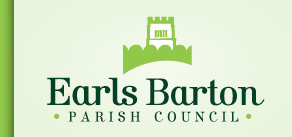 Minutes of the Meeting held at Community, 108 Northampton Road, Earls Barton on Monday 14 March 2016Present: Cllrs M Cahill (Chair), B Chapman, S Dodds, J Macleod, W Mills, P Morrall, M Perkins, B Rice, C Wells.037/16 Public Speaking TimeA member of the public attended to speak to the Parish Council about the possibility of holding a soap-box derby.038/16 Apologies for AbsenceApologies for absence were approved from Cllrs I Abbott, J Bond, R Gough and L Morrison.039/16 Declarations of Pecuniary InterestNone were received.  040/16 Minutes of the Meeting of 8 February 2016It was resolved to adopt the minutes as a correct record.041/16 AccountsIt was resolved to pay the following accounts:042/16 Planning Planning Applications Received:WP/16/00026/FUL – replacement garage, retaining fence & new driveway – 40 Prince St – Mr P Turiccki  WP/16/00059/FUL – retrospective application for two pigeon lofts in rear garden – 8 Keats Close – Mr R J FreemanWP/16/00076/FUL – single storey extension to front of existing garage – 19 Compton Way – Mr M LineWP/16/00082/FUL – two storey porch extension; front infill extension; dormer window extensions to garage roof; loft space conversions including new rooflights – 143 Doddington Rd – Mr & Mrs P TownsendWP/16/00093/FUL – conversion of agricultural barns to form two dwellings and associated works – 90 Main Rd – Mr M BedfordFollowing discussion, it was agreed that site viewings be requested on applications WP/16/00059/FUL and WP/16/00093/FUL. No comment was required on the other application received.Redrow Appeal – it was noted that a decision by the Secretary of State on the appeal is expected on or before 12 May 2016.Cemetery Expansion Application (WP/16/00048/FUL) – the Clerk advised that the detailed plans have now been submitted.  Once the additional supporting documentation is received, the application will go out to consultation. 043/16 Finance & Projects Barton Feast Reunion 2016 – following discussion, it was agreed that the grant application for this bi-annual event be approved, as it directly benefits the residents of Earls Barton.Evergreens Grant – this was deferred to April’s meeting for further information to be gathered.044/16 Police/Community SafetyCrime Figures and Report – PCSO Hurst was unable to attend. The Clerk advised that 16 offences were reported in February.  Joint Action Group Report – the minutes of the JAG meeting held on 2 March were shared with the members.  The next meeting will be held on Wednesday 20 April.045/16 Sports and Leisure DevelopmentUpdate – It was noted that the legal agreement for the sports fields has now been signed and exchanged.  A thank you letter will be sent to Bob Entwistle for all of his hard work in getting us to this point.  Following discussion, a list of additional community uses for the development was drawn up.  This will be taken to the next “Steering Group” meeting, which has been renamed the Earls Barton Sports and Leisure Project Management Team”.  It was resolved that money should be allocated for Nortoft should their consultancy services be required moving forward into the development stage.  A stand to launch the next stage of the project will be set up at the Annual Parish Meeting.046/16 Annual Parish Meeting It was confirmed that the conference room at Community has been booked for the Annual Parish Meeting on Thursday 21 April.  The event will be held from 7-9.30pm.  The Clerk has invited local community groups, and an advertisement will be placed in the village magazines.047/16 CommitteesArrange Meeting of Events Committee – The Clerk will email members to arrange a meeting date.048/16 Earls Barton Post Office - ConsultationFollowing discussion, it was agreed that EBPC respond welcoming the retention of Post Office facilities in Earls Barton but expressing concern over parking asking whether parcel collection will still be available.  It will also be asked whether the Co-op was considered as an alternative option.049/16 Use of Notice Board to Announce Dates and Times of Funerals for Earls Barton Residents It was resolved that Toby Hunt be allowed to announce funeral arrangements for EB residents on the notice board.050/16 West Street Car ParkIt was resolved that the Clerk contact Barkers to request a meeting to discuss using West Street Car Park.051/16 Annual Soap-box EventIt was agreed that the request to hold an annual Soap-box event be referred to the Events Committee.  Archie Reeves to be invited to attend meetings and be involved in discussions regarding any arrangements.052/16 Commemorative Medal Details of commemorative medals to mark the Queen’s 90th birthday to be passed to the schools.053/16 Highways & MaintenanceDowngrading of Clay Lane – The Clerk is currently looking into the type of barrier required.  Land off Aggate Way – No update has been received from NCC.  The Clerk will chase this and copy in County Cllr Bill Parker.  The Great Earls Barton Tidy Up/Clean for The Queen – The Clerk reported that there was a good turnout for the litter picks, and 15 bags of rubbish were collected from around Earls Barton.Dog Bins – this matter was deferred to April’s meeting to allow the Clerk to collate information regarding the cost of providing and maintaining additional dog bins.VAS Maintenance – The Clerk advised that repair work has been carried out on the Vehicle Activated Signs and these will now be returned to EBPC.Proposed Zebra Crossing, Station Road – update – The Clerk advised that the application had been submitted and this will now be subject to further appraisal by NCC Highways.Re-instatement of Car Parking Area, bottom of Station Road by Allotments – it was resolved that the Clerk ask NCC to contact the developers of the Compton Way development to reinstate this area.  It should also be ascertained whether the developers have permission for the builder’s compound in the same area.Refurbishment of Street Lamp at entrance to War Memorial Garden – the Clerk will look into whether the Community Payback service can help with the repainting of the lamp and the railings in this area.Request for No Through Road sign on Victoria Street – it was resolved the Clerk write to NCC supporting this request.Park Street Car Park – CONFIDENTIAL – the public and press were asked to leave the meeting during consideration of this item in accordance with section 100A of the Local Government Act 1972, on the grounds that it involves the likely disclosure of exempt information of the description shown in Part 1 of Schedule 12A to the Act.054/16 NCALC/SLCC/ACRE Correspondence Local Council Administration Edition 10 – it was resolved that the Clerk order a copy of Local Council Administration Edition 10.NCALC Training Courses – it was resolved the Cllr Morrison attend training on finance and planning, and the Clerk attend training on VAT.Clerk’s Community Governance Training – it was resolved to allow the Clerk to do the Community Governance module in planning.055/16 Borough Council of WellingboroughParish Forum – it was agreed that the Chair and Clerk attend, and Cllr Morrison invited.056/16 Northamptonshire County Council CorrespondenceCllr Paul Bell – report – apologies were given and no report was received.School Transport – Provision of Free School Transport from EB to Sir Christopher Hatton – no update received from Cllr Bell.Earls Barton Infant and Junior Schools – A meeting was held with the chair of governors of the Infant and Junior Schools.  EBPC apologised for any distress caused by the wording of the January minutes of the Parish Council, but not for the action taken in writing to Cllr Bell regarding the future of the schools.  The schools will now be contacting NCC to reopen talks regarding expansion.NCC Northampton Northern Orbital Route Consultation – noted with no response required. 057/16 Other Correspondence (information only)Thank you letter from Earls Barton Music – noted.Date of Next MeetingMonday 11 April 2016 – 7.15pmIt should be noted that these minutes are subject to the approval of Earls Barton Parish CouncilRosemary Smart – Clerk to the Council01604 812850	theclerk@earlsbarton.gov.uk 	www.earlsbarton.gov.ukChq noPayeeDetails £4102Daniel Morris PlumbingNew boiler in Cemetery Lodge1550.004103Anglian WaterPioneer Sports Field     34.754104Anglian WaterCemetery     16.824105Anglian WaterAllotment     14.264106Northants CALCGood Councillors Guides    43.504107James Wilson AssociatesNeighbourhood Plan Consultant  120.004108All Saints ChurchChurch Floodlighting    81.724109VikingStationery  106.704110R BondVAS Maintenance    65.004111Society of Local Council ClerksClerks Annual Membership  217.004112ClerkSalary/Expenses1335.964113Senior Youth Club LeaderSalary  136.524114Senior Y/Club Assist LeaderSalary  158.804115Inland RevenueTax/NI  361.314116Society of Local Council ClerksCommunity Governance – Clerk’s training  450.00Sports FundNortoft Partnerships LtdConsultation Fees relating to Sports Development2400.00